ТЕРРИТОРИАЛЬНАЯ ИЗБИРАТЕЛЬНАЯ КОМИССИЯ
ГОРОДА УССУРИЙСКА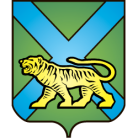 РЕШЕНИЕг. Уссурийск
О регистрации доверенного лицакандидата Терендиной Л.Н.Рассмотрев представленные в территориальную избирательную комиссию города Уссурийска документы для регистрации доверенного лица, назначенного кандидатом Терендиной Любовь Николаевной, выдвинутым Приморским краевым отделением политической партии «КОММУНИСТИЧЕСКАЯ ПАРТИЯ РОССИЙСКОЙ ФЕДЕРАЦИИ»  по одномандатному избирательному округу № 6 на выборах депутатов Законодательного Собрания Приморского края, в соответствии со статьей 54 Избирательного Кодекса Приморского края, территориальная избирательная комиссия города Уссурийска, на которую решением Избирательной Комиссии Приморского края  от 8 июня 2016 года № 2407/323 возложены полномочия окружной избирательной комиссии одномандатного избирательного округа № 6 по выборам депутатов Законодательного Собрания Приморского края,РЕШИЛА:1. Зарегистрировать доверенным лицом, назначенным кандидатом Терендиной Любовь Николаевной: Вагабова Шамиля Абдулвагабовича.2. Выдать зарегистрированному доверенному лицу Ш.А. Вагабову   удостоверение установленного образца.3. Разместить настоящее решение на официальном сайте администрации Уссурийского городского округа в разделе «Территориальная избирательная комиссия города Уссурийска» в информационно-телекоммуникационной сети «Интернет».  Председатель комиссии	                                               	                 О.М. МихайловаСекретарь комиссии					                            С.В. Хамайко14 сентября 2016 года                     № 234/36